Minutes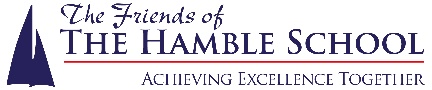 Friends of The Hamble School meeting21st May 2019Attendees:   Alison Holland, Deb Thompson, S ValleleyApologies: C.Prankerd , Marie C-M, Debbie Sinclair, Sue Boardman, Amy Crotty,Absent: Pip Moore. Phillippa Milne,Wendy Challice, Helen Crotty, Alison BratcherApproval of Last Meeting Minutes Minutes all approved.Matters ArisingSarah Valleley presented the funding request for ten students for their prom outfits. These students have been selected by the staff, as despite various difficulties they have always tried their hardest at school. Therefore should be given the opportunity to attend the prom. SV will send an electronic copy of request to AH who will then forward this on to the committee members to give their opinion on the request. AH will e-mail CP with once a decision has been made.Financial ReportNo financial reportCurrent Funding RequestAs listed above request for prom funding.Items of Business  Fireworks 2019 – Lighted products – DT has been sourcing prices and looking into different products. The quantity was set at 2000. Amy is still due to meet with Emma from heart.Friends recruitment- a new secretary is now required. SV suggested the school sent out an e-mail to all parents promoting The Friends and stating new members are required, particularly a secretary. SV also took one of our leaflets to place an advert in the Voice magazine. A.O.BParents evening 6th June. Although I have sent out a couple of requests to staff this evening, Deb T was the only volunteer. DT and AH requested a meeting with the school council.Next Meeting Monday 17th June 6pm, the conference room in the main school reception.